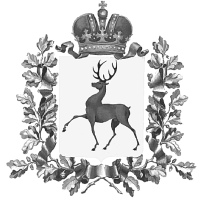 Администрация городского округа Навашинский Нижегородской областиПостановление08.04.2022		                                                                                                       № 331О внесении изменений в состав комиссии по определению необходимости временного помещения ребенка в специализированное учреждение для несовершеннолетних, нуждающихся в  социальной реабилитации,медицинскую организацию	В связи с кадровыми изменениями, Администрация городского округа Навашинский п о с т а н о в л я е т:1. Внести изменения в состав комиссии  по определению необходимости временного помещения ребенка в специализированное учреждение для несовершеннолетних, нуждающихся в  социальной реабилитации, медицинскую организацию (далее – комиссия), утвержденный постановлением администрации городского округа Навашинский от 07.10.2019 № 933, утвердив его в новой редакции. 2. Организационному отделу администрации городского округа Навашинский опубликовать настоящее постановление  в официальном вестнике - приложении к газете «Приокская правда» и разместить на официальном сайте органов местного самоуправления городского округа Навашинский в информационно-телекоммуникационной сети Интернет3. Контроль за исполнением настоящего постановления возложить на заместителя главы администрацииЕ.В.Колпакову.И.о.главы местного самоуправления                                                         Е.В. КолпаковаСостав комиссии по определению необходимости временного помещения ребенка в специализированное учреждение для несовершеннолетних, нуждающихся  в  социальной реабилитации, медицинскую организацию_____________УТВЕРЖДЕНпостановлением администрациигородского округа Навашинский08.04.2022 № 331Колпакова                                             Елена Васильевна                                заместитель главы администрации городского округа Навашинский, председатель комиссии по делам несовершеннолетних и защите их прав при администрации городского округа Навашинский председатель комиссии Герасимов Николай Николаевичначальник Управления образования Администрации городского округа Навашинский, заместитель председателя комиссииЧлены комиссии:Дубова Светлана Васильевнаглавный специалист Управления образования Администрации городского округа Навашинский (специалист по охране прав детства, опеке и попечительству), секретарь комиссииЕрмилин Дмитрий Александровичзаместитель начальника полиции (по охране общественного порядка) межмуниципального отдела Министерства внутренних дел Российской Федерации «Навашинский» (по согласованию)КоваленкоТатьяна Ивановнастарший инспектор ПДН (НПДН) ОУУП и ПДН МО МВД России «Навашинский» (по согласованию)ПичугинМаксим Львовичдиректор  государственного казенного учреждения Нижегородской области «Управление социальной защиты населения городского округа Навашинский» (по согласованию)ТарасоваСветлана Николаевнаглавный врач государственного бюджетного учреждения здравоохранения Нижегородской области «Навашинская центральная районная больница»(по согласованию)Филиппова Ангелина Владимировнаведущий специалист Управления образования Администрации городского округа Навашинский (специалист по охране прав детства, опеке и попечительству)